Publicado en Oviedo el 03/12/2014 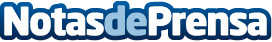 Primer evento organizado a la vez en la realidad y en un mundo virtualEl evento FIMP Game Edition (Oviedo, 4,5 y 6 de Diciembre) centrado en la educación y gamificación este año se organiza paralelamente en el mundo virtual 3D The Education District, creado por la empresa española VirtwayDatos de contacto:Jose Antonio TejedorVirtway985207746Nota de prensa publicada en: https://www.notasdeprensa.es/primer-evento-organizado-a-la-vez-en-la Categorias: Educación Juegos Asturias Eventos Dispositivos móviles http://www.notasdeprensa.es